§4142.  Exemption of certain societiesNothing contained in this chapter shall be so construed as to affect or apply to:  [PL 1969, c. 132, §1 (NEW).]1.   Grand or subordinate lodges of societies, orders or associations now doing business in this State which provide benefits exclusively through local or subordinate lodges;[PL 1969, c. 132, §1 (NEW).]2.   Orders, societies or associations which admit to membership only persons engaged in one or more crafts or hazardous occupations, in the same or similar lines of business, insuring only their own members and their families, and the ladies' societies or ladies' auxiliaries to such orders, societies or associations;[PL 1969, c. 132, §1 (NEW).]3.   Domestic societies which limit their membership to employees of a particular city or town, designated firm, business house or corporation which provide for a death benefit of not more than $400 or disability benefits of not more than $350 to any person in any one year, or both; or[PL 1969, c. 132, §1 (NEW).]4.   Domestic societies or associations of a purely religious, charitable or benevolent description, which provide for a death benefit of not more than $400 or for disability benefits of not more than $350 to any one person in any one year, or both.[PL 1969, c. 132, §1 (NEW).]Any such society or association described in subsections 3 or 4 supra which provides for death or disability benefits for which benefit certificates are issued, and any such society or association included in subsection 4 which has more than 1,000 members, shall not be exempted from the provisions of this chapter but shall comply with all requirements thereof.  [PL 1969, c. 132, §1 (NEW).]No society which, by the provisions of this section, is exempt from the requirements of this chapter, except any society described in subsection 2, shall give or allow, or promise to give or allow to any person any compensation for procuring new members.  [PL 1969, c. 132, §1 (NEW).]Every society which provides for benefits in case of death or disability resulting solely from accident, and which does not obligate itself to pay natural death or sick benefits shall have all of the privileges and be subject to all the applicable provisions and regulations of this chapter except that the provisions thereof relating to medical examination, valuations of benefit certificates, and incontestability shall not apply to such society.  [PL 1969, c. 132, §1 (NEW).]The superintendent may require from any society or association, by examination or otherwise, such information as will enable the superintendent to determine whether such society or association is exempt from this chapter.  [RR 2021, c. 1, Pt. B, §340 (COR).]Societies, exempted under this section, shall also be exempt from all other provisions of the insurance laws of this State.  [PL 1969, c. 132, §1 (NEW).]SECTION HISTORYPL 1969, c. 132, §1 (NEW). PL 1973, c. 585, §12 (AMD). RR 2021, c. 1, Pt. B, §340 (COR). The State of Maine claims a copyright in its codified statutes. If you intend to republish this material, we require that you include the following disclaimer in your publication:All copyrights and other rights to statutory text are reserved by the State of Maine. The text included in this publication reflects changes made through the First Regular and First Special Session of the 131st Maine Legislature and is current through November 1. 2023
                    . The text is subject to change without notice. It is a version that has not been officially certified by the Secretary of State. Refer to the Maine Revised Statutes Annotated and supplements for certified text.
                The Office of the Revisor of Statutes also requests that you send us one copy of any statutory publication you may produce. Our goal is not to restrict publishing activity, but to keep track of who is publishing what, to identify any needless duplication and to preserve the State's copyright rights.PLEASE NOTE: The Revisor's Office cannot perform research for or provide legal advice or interpretation of Maine law to the public. If you need legal assistance, please contact a qualified attorney.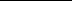 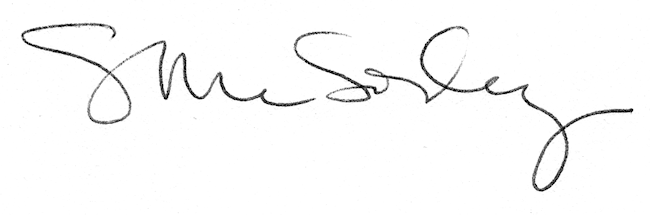 